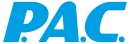 Pressemitteilung P.A.C.: Neuer Vertrieb im Osten Deutschlands(Schweinfurt, 18.05.2022) Kay Eckardt ist neuer Außendienstmitarbeiter bei P.A.C., Vollsortimenter im Bereich Accessoires. Der 50-jährige koordiniert und verantwortet den Vertrieb der Marke in Sachsen, Thüringen, südliches Brandenburg und Sachsen-Anhalt. An P.A.C. schätzt er die Mischung aus junger Dynamik und Bodenständigkeit als Familienunternehmen. Mit den Schweinfurtern hat er schon in frühen Jahren des Unternehmens beste Erfahrungen gemacht und steht dem Handel nun als kompetenter Ansprechpartner für Accessoires zur Verfügung. Klarer Fokus: „Made in Germany und Recycling im Materialmix sind Themen, die mich und meine Kunden begeistern.“ Geschäftsführer Lukas Weimann bedankt sich bei den bisherigen Vertretern der Region und heißt das neue Teammitglied willkommen: „Kay Eckardt bringt ganz viel Vertriebspower mit. Wir freuen uns sehr über seine starke Unterstützung, denn die Händler perfekt zu betreuen steht bei uns ganz im Zentrum.“ P.A.C. produziert und vertreibt Head- und Neckwear, Caps, Knitwear und Funktionssocken u.a. in den Sparten Running, Trekking, Bike und Lifestyle. Bild: Portrait Kay EckardtBildunterschrift: Neue Vertriebspower für P.A.C. mit Kay Eckardt Bildnachweis: P.A.C., Kay EckardtÜber P.A.C. GmbHDie P.A.C. GmbH ist ein mittelständisches Familienunternehmen mit eigener Textilproduktion für Sportaccessoires – Head- and Neckwear, Funktionssocken – sowie Strickmützen im Lifestyle-Segment. Geschäftsführer Lukas Weimann gründete das Unternehmen 2012 in Schweinfurt. P.A.C. etablierte sich durch Produkt- und Design-Innovationen schnell am Markt: Bei Sport- und Outdoor-Handel sowie Endkunden ist P.A.C. als Vorreiter für nachhaltige, stylische Accessoires „für Kopf und Fuß“ in Premiumqualität bekannt. Mit jeder neuen Kollektion steigt der Anteil recycelter Materialien – Made in Germany und zu fairen Preisen. Die nachhaltige Wertschöpfung  von P.A.C. – wirtschaftlich, sozial und ökologisch – erhält mit der CO2-optimierten  „Green Factory“ als Firmensitz in Schweinfurt eine neue Grundlage.Pressekontakt: Barbara Orlamünder
Mitarbeiterin Marketing/PRP.A.C. GmbH
Dublinstraße 2
97424 SchweinfurtFon: +49 (0)9721 75975-23
Web: www.pac-original.de
E-Mail: pr@pac-original.de